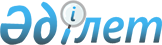 Отдельные вопросы стабилизации цен на потребительском рынкеПостановление Правительства Республики Казахстан от 15 января 2008 года N 17

      Правительство Республики Казахстан  ПОСТАНОВЛЯЕТ : 

      1. Выделить из резерва Правительства Республики Казахстан, предусмотренного в республиканском бюджете на 2008 год на неотложные затраты Министерству по чрезвычайным ситуациям Республики Казахстан средства в сумме 1 270 188 800 (один миллиард двести семьдесят миллионов сто восемьдесят восемь тысяч восемьсот тенге) тенге на приобретение, хранение, транспортировку и выпуск материальных ценностей государственного материального резерва в целях оказания регулирующего воздействия на рынок согласно приложению к настоящему постановлению. 

       Сноска. Пункт 1 с изменениями, внесенными постановлением Правительства РК от 17.07.2008  N 702 . 

      2. Министерству финансов Республики Казахстан осуществить контроль за целевым использованием выделенных средств. 

      3. Утратил силу постановлением Правительства РК от 31.07.2014 № 860.

      4. Центральным исполнительным органам принять меры, вытекающие из настоящего постановления. 

      5. Настоящее постановление вводится в действие со дня подписания.       Премьер-Министр 

      Республики Казахстан Приложение               

к постановлению Правительства    

Республики Казахстан         

от 15 января 2008 года N 17             Сноска. Приложение в редакции постановления Правительства РК от 17.07.2008  N 702 .  

  Перечень и объем материальных ценностей 

государственного материального резерва           Примечание: 

      Комитет по регулированию торговой деятельности Министерства индустрии и торговли Республики Казахстан представил недельную потребность товаров, указанных в таблице. На хранение, перемещение и выпуск материальных ценностей государственного резерва предусматривается использовать из выделенных средств резерва Правительства Республики Казахстан (1270188800,00 (один миллиард двести семьдесят миллионов сто восемьдесят восемь тысяч восемьсот тенге) 13001565,00 тенге. 
					© 2012. РГП на ПХВ «Институт законодательства и правовой информации Республики Казахстан» Министерства юстиции Республики Казахстан
				N 

п/п Наименование 

материальных 

ценностей Ед. 

изм. Срок 

хране- 

ния, в 

годах Предпо- 

лагаемый 

объем 

хранения Цена на 

условиях 

DDP 

ИНКОТЕРМС 

2000 

(тенге/ 

ед.изм.) Исполь- 

зование 

денежных 

средств, 

в тенге Страна 

произво- 

дитель 1 Масло 

растительное 

(рафинированное, 

бутилированное) тыс.л 1 2078,97 293 000 609138210 импорт 2 Крупа (рис) тн 1 2482,35 81 500 202311525 3 Сахар тн 5-8 5275 84 500 445737500 импорт ВСЕГО 9836,32 1257187235 